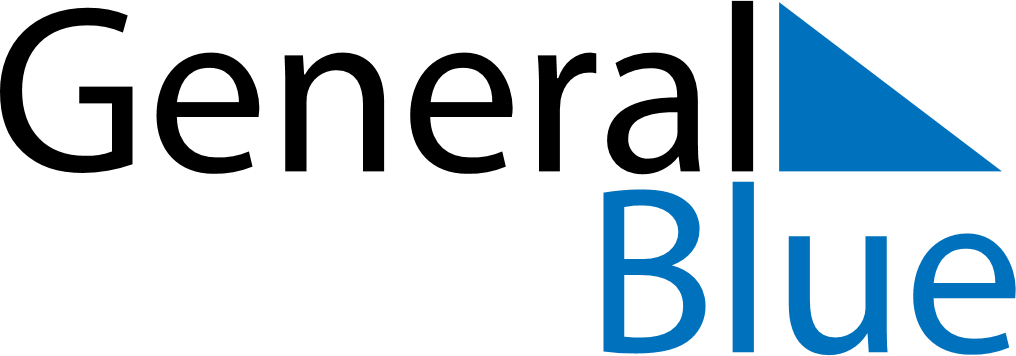 May 2030May 2030May 2030MalawiMalawiSundayMondayTuesdayWednesdayThursdayFridaySaturday1234Labour Day56789101112131415161718Kamuzu Day19202122232425262728293031